Праздник «День Матери».Звучит  песенка о маме, дети заходят в зал, рассаживаются.Ведущая: «Добрый день» - говорим мы вам. Мы не случайно собрались сегодня в этот ноябрьский день, в нашем уютном зале. Ведь именно в ноябре мы отмечаем такой праздник, как День Матери. Приветствуем всех мам и всех, кто пришел на наш праздник, который мы посвятили самым добрым, самым чутким, самым нежным, заботливым, трудолюбивым, и, конечно же, самым красивым, нашим мамам.И в честь сегодняшнего замечательного праздника мы подготовили для вас специальный канал «Тепло сердец для любимых мам».              Показ слайдов.Звучит заставка «Новости».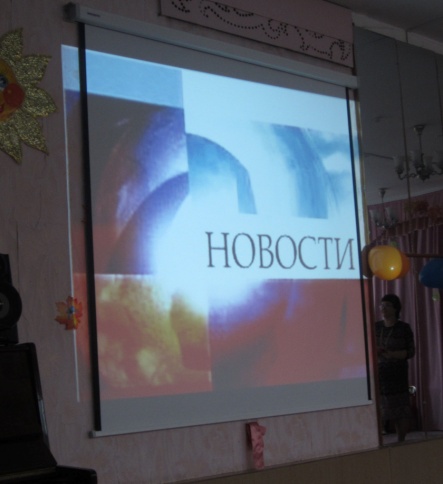 - Итак, в эфире новости. Смотрите прямую трансляцию из музыкального зала. И первый репортаж - наша поэтическая страничка. И несомненно, сегодня она посвящается маминому празднику.Дети выходят врассыпную и читают стихи о маме.1 Ребенок:Нынче праздник, нынче праздник, праздник наших милых мам!Этот праздник, нежный самый, в ноябре приходит к нам!2 Ребенок:Зал сверкает весь огнями, гостей любимых он собрал.Веселья час разделяет с нами улыбки наших милых мам.3 Ребенок:На нашем празднике сегодня не разрешается скучать.Хотим, чтоб ваше настроение имело лишь оценку «пять».4 Ребенок:Разрешите вас поздравить радость вам в душе оставить.Пусть исчезнет грусти тень в этот праздничный ваш день!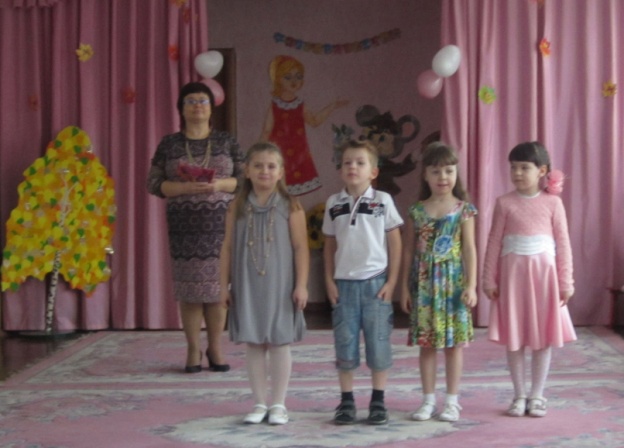            Песня по усмотрению музыкального руководителя.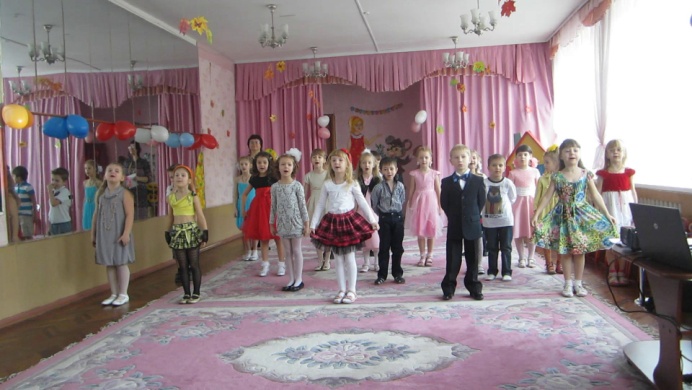  Дети садятся на свои места.Ведущая: Вот видите, дорогие мамы, как любят вас дети! Какие вы красивые и добрые, заботливые и чуткие. И ведь не зря говорится: «Устами младенца - глаголит истина!». Сейчас мы приглашаем вас на праздничную передачу «Устами младенца».Звучит заставка «Устами младенца». 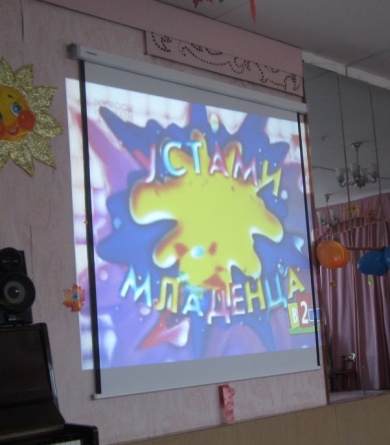 Накануне праздника мы с детьми рисовали портреты мам. Сегодня эта Выставка перед вами. Сейчас вы должны узнать по портрету себя и своего художника.(родители выбирают свои портреты)Молодцы, уважаемые мамы. Все постарались, выбрали правильно свой портрет, и за это вам музыкальный подарок.        Музыкальный подарок – танец по усмотрению музыкального руководителя.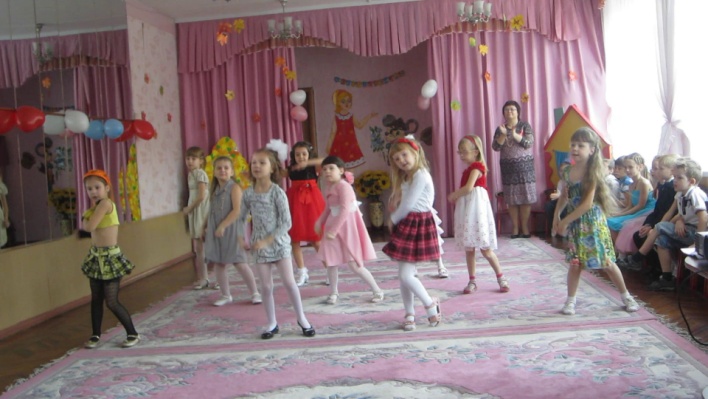 Ведущая: А мы продолжаем нашу программу и приглашаем вас поиграть в игру «Угадай мелодию».Звучит заставка «Угадай мелодию».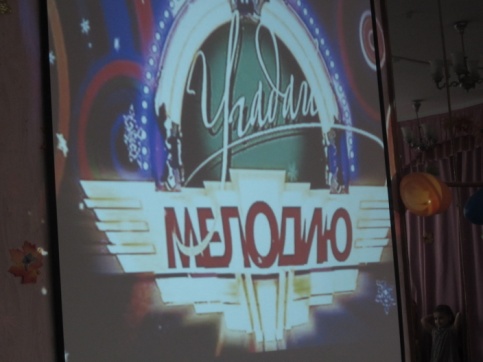 Ведущая:А игра сегодня необыкновенная, отгадаете все непременно вы.Будут песни не эстрадные, не народные, не хороводные,А детские известные.Лишь зазвучит мелодия, вам надо быстро отгадать ее. Звучат мелодии детских песен. Дети помогают мамам отгадывать музыкальные отрывки.Ведущая:  А теперь – наш музыкальный подарок.           Песня по усмотрению музыкального руководителя.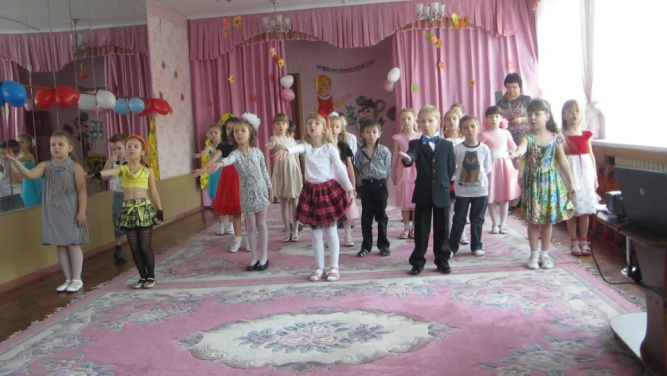 Ведущая: А сейчас, дорогие мамы, программа «Давай поженимся».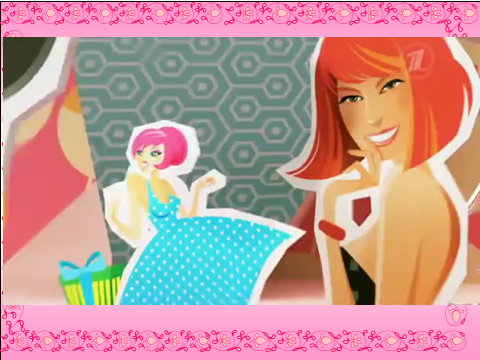 Ведущая:  Знакомьтесь, наша невеста…Ведущая:  Расскажите о себе.Ведущая: А какого жениха вы хотите?Ведущая:  Давайте послушаем, что говорят звезды!(Звучит песня в исполнении Б.МоисееваВедущая:  Итак, знакомьтесь, первый жених.Ведущая:  Вот и второй жених.Ведущая: Встречайте третьего жениха.Звучит песня в исполненииФ Киркорова «Зайка моя»).Ведущая: А теперь невесте пора сделать выбор. (Участники уходят за ширму, невеста выходит одна).Ведущая: А где – же жених?Девочка: Ведущая: А теперь мы отдохнем  и для мам стихи прочтем. Стихи.Ведущий: Вы и пели, и играли, но давно не танцевали.Приглашаем вас, друзья, на передачу «Танцы со звездами».Звучит заставка «Танцы со звездами»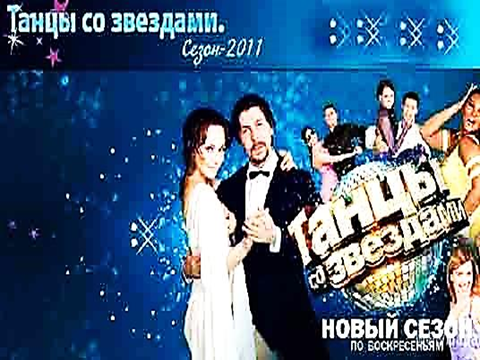 Ведущий: Будем дружно танцевать, чтоб на празднике не скучать!(Дети приглашают своих мам на танец)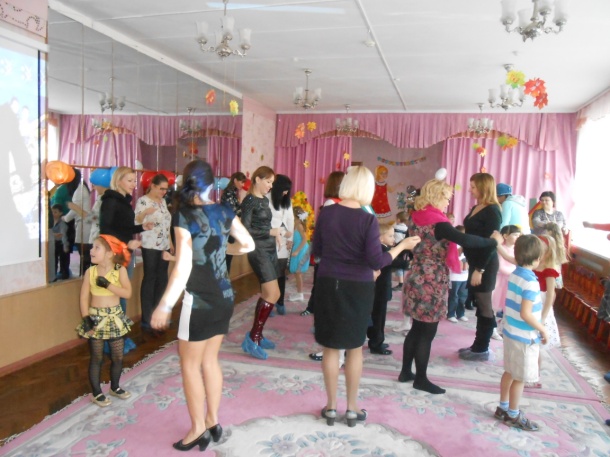 Ведущий: Наш эфир подходит к концу. Давайте послушаем прогноз погоды на завтра. Выходят дети врассыпную1 Ребенок:Ах ты, милая, нежная мама! Я тебе приношу свой поклон,Я люблю тебя, милая мама, и всегда буду рядом с тобой!2 Ребенок:Мама - сколько в этом слове солнца, света и тепла.Мама -нет тебя дороже. Ты нам детям жизнь дала!3 Ребенок:Люблю тебя, мама! За что? Я не знаю, наверно, за то, что живу и мечтаюИ радуюсь солнцу и светлому дню за это, родная, тебя я люблю.4 Ребенок:Так пускай, всегда сверкая, светит солнце людям!Никогда, тебя, родная, огорчать не будем!          Песня «Добрая, милая мама»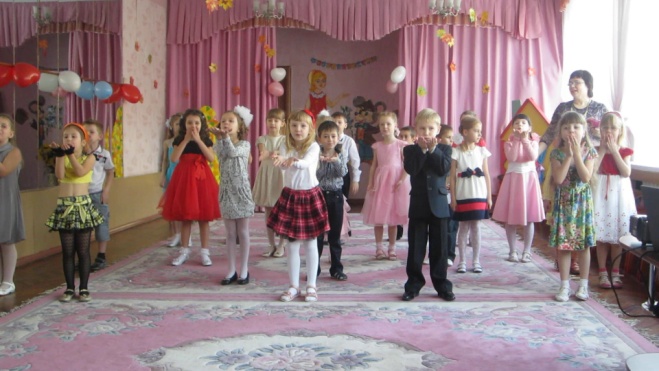 Ведущий: Чтобы порадовать вас, дорогие мамы, вместе с детьми мы подготовили для вас сюрприз. И теперь можем смело подарить свои сувениры милым мамочкам.А нам остаётся добавить в пожелании – чтобы вы до ста лет жили,  горя не знали, и чтобы ваши дети вас только радовали!Ведущий:Наш канал придуман нами, чтобы радость вам создать,Веселиться вместе с вами каждый был из нас ведь рад.Но закончились программы, и расстаться нам пора.Наш праздник подошел к концу.Дорогие мамы, мы желаем вам всего самого доброго и светлого!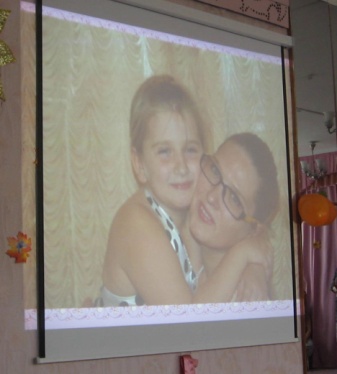 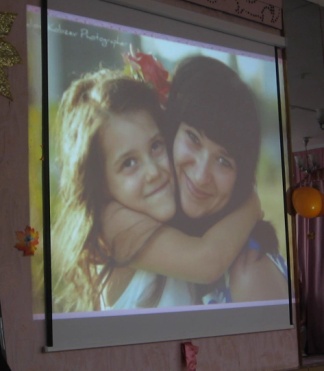 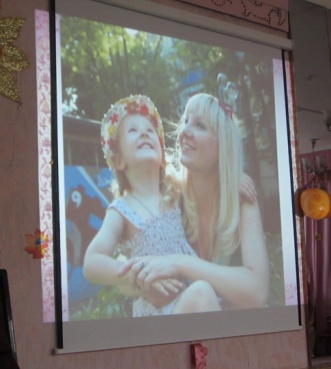 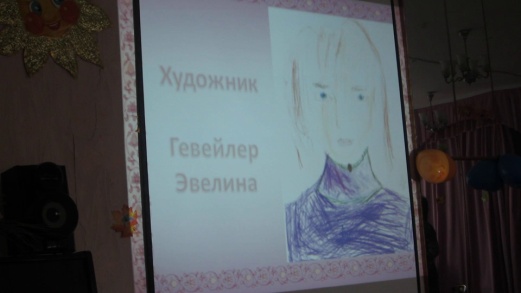 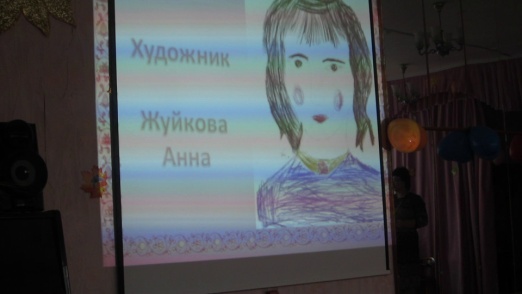     (Звучит песня Верки Сердючки          «Дольче Габана»)    А я иду такая вся в                          Дольче Габбана,
    Я иду такая вся, на сердце рана.
    Слёзы душат-душат,                           я в плену обмана,
    Но иду такая вся в                           Дольче Габбана.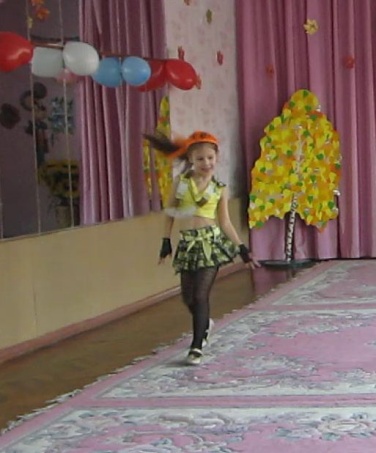      (Звучит песня в исполнении        группы «Фабрика»           «Незамужняя»)         А я незамужняя       Кому-то очень нужная,       А где этот, кому-то,       Не видно почему-то.       А я желанная,       Для кого-то долгожданная,       А где этот кого-то,       Не видно отчего-то.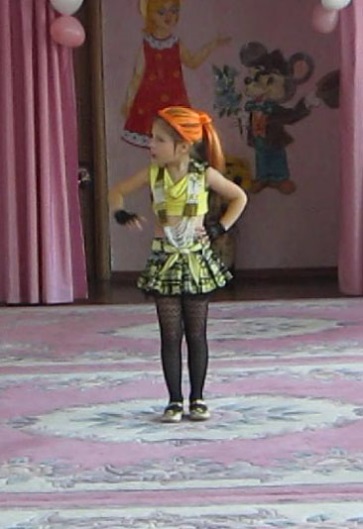 (Звучит песня в исполнении группы «Стрелки»   «Такого, как Путин»).Такого, как Путин, полного сил,
Такого, как Путин, чтобы не пил.
Такого, как Путин чтоб не обижал,
Такого, как Путин, чтоб не убежал.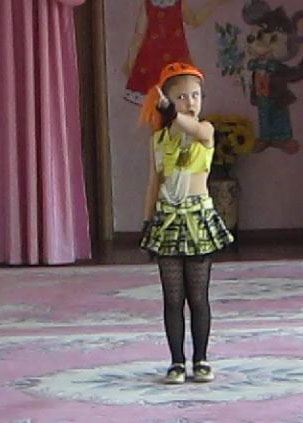           «Где же ты, где»)Где же ты где, звёздочка алая,
Где же ты где, искорка малая.
Где же ты где, чувство глубокое,
Счастье далёкое, где же ты где.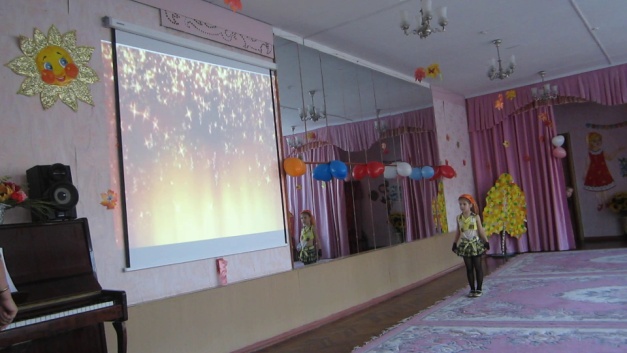 (Звучит песня в исполнении Г.Лепса «Я уеду жить в Лондон»)Я уеду жить в Лондон  Я уеду жить в Лондон
Я уеду туда, где большая вода Может быть навсегда.
Я уеду жить в Лондон, Мне Москва будет сниться
Но проблема одна:                    в направлении том
Из Москвы никогда                     не идут поезда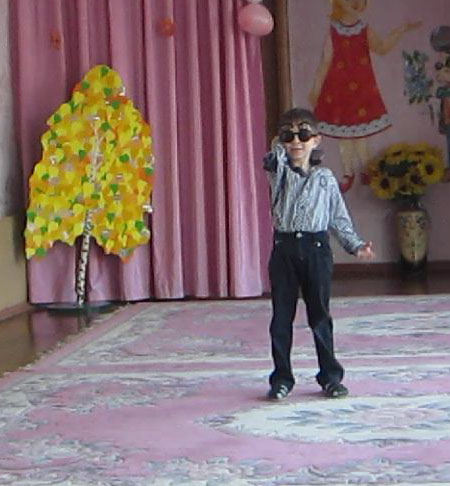 (Звучит песня в исполнении  Н.Баскова «Натуральный блондин»)Натуральный блондин, На всю страну такой один 
И молодой и заводной, И знаменит и холостой. 
Натуральный блондин, На всю страну такой один 
Ищу тебя, моя звезда, - Мы будем вместе навсегда ,
Будем вместе навсегда.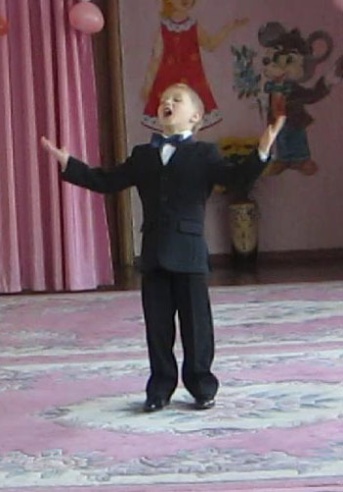 Зайка моя я твой зайчик
Ручка моя я твой пальчик
Рыбка моя я твой глазик
Банька моя я твой тазик
Солнце мое я твой лучик
Дверца моя я твой ключик
Ты стебелек я твой пестик
Мы навсегда с тобой вместе                                         зайка моя.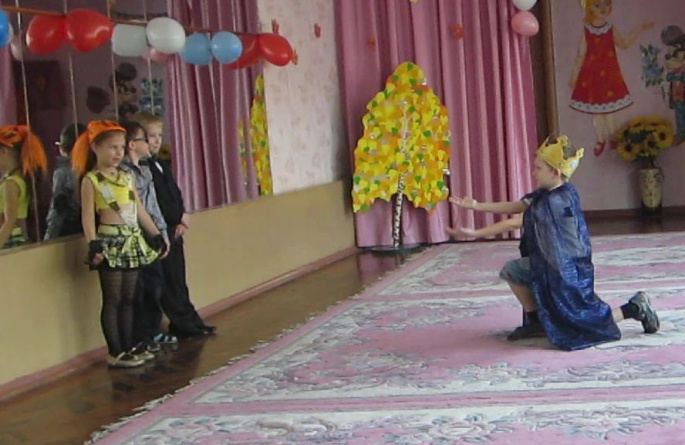              Глаза разбежались…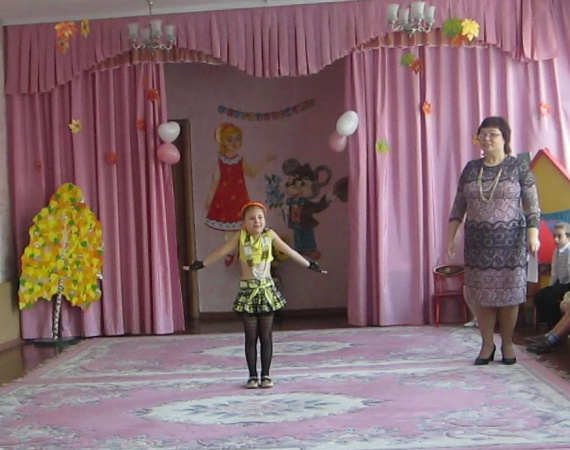 На территории нашей страны сохранится солнечная погода, ближайшие дни осадков в виде тумана и слез не ожидается. А вообще, вспомните, что сразу после осени – наступает зима, а после зимы – наступает весна, дарите друг другу хорошее настроение и тепло ваших сердец!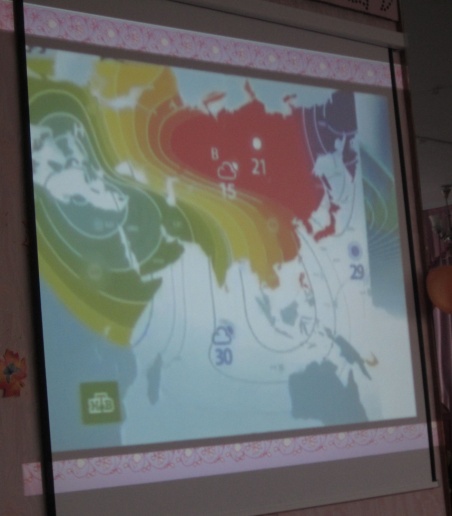 